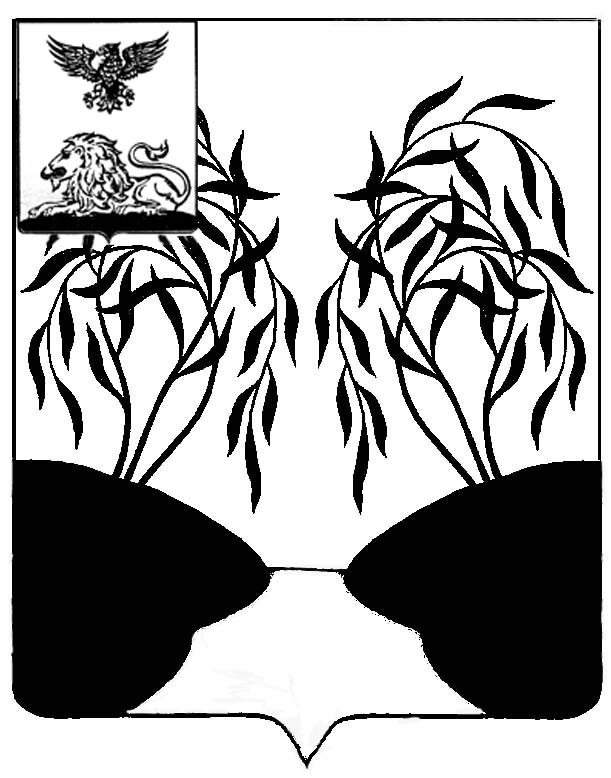 П О С Т А Н О В Л Е Н И Е АДМИНИСТРАЦИИ СОЛДАТСКОГО СЕЛЬСКОГО ПОСЕЛЕНИЯРАКИТЯНСКОГО РАЙОНА БЕЛГОРОДСКОЙ ОБЛАСТИСолдатское«15» января 2024г.                                                                                                          № 2О внесении изменений в  постановление администрацииСолдатского сельского поселенияот 15 сентября 2014г. № 7А«Об утверждении муниципальной программы «Социально-экономическое развитие Солдатского сельского поселения»В соответствии с постановлением администрации Солдатского сельского поселения от 27 июля 2018 года № 19 «Об утверждении порядка разработки, реализации и оценки эффективности муниципальных программ Солдатского сельского поселения», в целях актуализации муниципальной программы «Социально-экономическое развитие Солдатского сельского поселения», администрация Солдатского сельского поселения  п о с т а н о в л я е т: 1. Внести в постановление администрации Солдатского сельского поселения от 15 сентября 2014 года № 7А «Об утверждении муниципальной программы «Социально-экономическое развитие Солдатского сельского поселения» следующие изменения:1.1. Текст муниципальной программы изложить в следующей редакции (прилагается).2.	 Обнародовать настоящее постановление в порядке, предусмотренном Уставом сельского поселения.3.	 Настоящее постановление вступает в силу со дня его официального обнародования.4. Контроль за исполнением настоящего постановления оставляю за собой.Муниципальная программа«Социально - экономическое развитиеСолдатского сельского поселения»Ответственный исполнитель: Администрация Солдатского сельского поселения Ракитянского района                                                                                                                                                                         Телефон: 8(47245) 62-7-41                       Адрес электронной почты: soldatadm@yandex.ru                             ПАСПОРТмуниципальной программы «Социально-экономическое развитие Солдатского сельского поселения»Общая характеристика сферы реализации программы, основные проблемы и прогноз развитияМуниципальное образование Солдатское сельское поселение муниципального района «Ракитянский район» Белгородской области обладает статусом сельского поселения и входит в состав муниципального района «Ракитянский район».Солдатское сельское поселение расположено в северо-западной части Белгородской области и в южной части Ракитянского района Белгородской области. На севере граничит с городским поселением «Поселок Пролетарский», с восточной стороны с Трефиловским сельским поселением, с юго-западной стороны с муниципальным образованием «Грайворонский район», с западной стороны с муниципальным образованием «Краснояружский район».Территория сел – часть Русской равнины с умеренно – континентальным климатом, расположенная в лесостепной полосе с черноземными почвами. Имеются овраги, балки. В состав Солдатского сельского поселения входит три населенных пункта: с.Солдатское, с.Русская Березовка и с.Новая Березовка. Административным центром Солдатского сельского поселения является село Солдатское, расположенное в  от районного центра п.Ракитное.Завершилось строительство коттеджного поселка для своих работников агрохолдингом "БЭЗРК - Белгранкорм", в котором прекрасно разместились детский сад, физкультурно-оздоровительный комплекс, а также парк отдыха со спортивными площадками на берегу водохранилища. На территории Солдатского сельского поселения по состоянию на 01.01.2024 года численность населения составила – 1115 чел.Земельные ресурсы Солдатского сельского поселенияОбщая площадь земель, в границах поселения всего 9191,06 га, в том числе по категориям: - земли населенных пунктов – 1175,76 га- земли сельскохозяйственного назначения – 7227 га- земли промышленности и иного специального назначения – - земли лесного фонда – Водные ресурсы Солдатского сельского поселенияЧерез село Солдатское протекает река Ворсклица - приток Ворсклы. В центре села Солдатское расположено Солдатское водохранилище, построенное в советское время. Население для хозяйственных нужд использует водопроводную, колодезную воду. Общая протяженность водопроводных сетей – 26554м. Водоснабжение сельского поселения осуществляется из 3-х скважин.Экономический потенциал Солдатского сельского поселенияОсновным сектором экономики Солдатского сельского поселения является агропромышленный комплекс «БЭЗРК – Белгранкорм». На территории сельского поселения осуществляют свою деятельность:                                                 - структурное подразделение агрохолдинга «БЭЗРК – Белгранкорм» свиноводческий комплекс «Ракитянская свинина – 1» - структурное подразделение агрохолдинга «БЭЗРК – Белгранкорм» производство «СемхозРакитянский», мини-завод по сушке зерна.Социальная инфраструктура Солдатского сельского поселенияНа территории сельского поселения расположены: администрация, средняя общеобразовательная школа, детский сад, 2 сельских Дома культуры, 2 библиотеки, 2 ФАПа, помещение участкового уполномоченного полиции, 3 магазина, 2 отделения почтовой связи, Марфо-Мариинский женский монастырь, детский оздоровительный лагерь имени А.П. Гайдара на берегу «Солдатского водохранилища». Обустроена рекреационная зона, расположенная на берегу водохранилища около лагеря им. Гайдара, где отдыхают жители и гости района.Количество субъектов малого и среднего предпринимательства по состоянию на 01.01.2024 года составляет – 24 ед., семейных ферм –10.Численность населения Солдатского сельского поселенияНа территории сельского поселения численность населения на 01.01.2024г. составляет 1115 человек, к 2026 году составит 1101 человек и по населенным пунктам распределиться следующим образом:Таблица № 1Прогноз численности населения Солдатского сельского поселенияНа территории Солдатского сельского поселения на 01.01.2024 г. 564 человека трудоспособного возраста, что составляет 50,6 % от общей численности населения. Старше трудоспособного возраста 320 человек, что составляет 28,7 % от общей численности.Таблица № 2Прогноз численности трудовых ресурсов и структура занятости населенияСолдатского сельского поселения Безработных граждан в центре занятости Ракитянского района по Солдатскому сельскому поселению по состоянию на 01.01.2024 год зарегистрировано – 2 чел.2. Приоритеты в сфере реализации программы, цели, задачи, сроки и этапы реализации2.1. Цели и задачи реализации программыОсновной целью реализации программы является создание благоприятных социально-экономических условий проживания населения.Основными задачами реализации программы являются: 1. Повышение уровня благоустройства территории сельского поселения для обеспечения благоприятных условий проживания.2. Создание условий для удовлетворения культурных потребностей жителей сельского поселения, сохранение и развитие его исторических и культурных традиций.3. Формирование здорового образа жизни, развитие массовой физической культуры и спорта4. Содействие социальной адаптации, профессиональному становлению и занятости молодежи.5. Защита и сохранение лесных культур на меловых склонах и эрозионно-опасных участках.2.2 Сроки и этапы реализации программыЭтапы реализации программы:1 этап 2015-2020 гг. 2 этап 2021-2026 гг.3. Обоснование выделения подпрограммСистема подпрограмм муниципальной программы сформирована таким образом, чтобы обеспечить решение задач муниципальной программы, и состоит из 5 подпрограмм:Подпрограмма 1. «Развитие жилищно-коммунального хозяйства Солдатского сельского поселения».Подпрограмма направлена на решение задачи программы по повышению уровня благоустройства территории сельского поселения для обеспечения благоприятных условий проживания.Подпрограмма 2."Организация досуга и обеспечение жителей поселения услугами организаций культуры".Подпрограмма направлена на решение задачи программы по созданию условий для удовлетворения культурных потребностей жителей сельского поселения, сохранению и развитию его исторических и культурных традиций.Подпрограмма 3."Обеспечение условий для развития на территории поселения физической культуры и массового спорта".Подпрограмма направлена на решение задачи программы по формированию здорового образа жизни, развитию массовой физической культуры и спорта.Подпрограмма 4."Обеспечение безопасности жизнедеятельности населения и территории Солдатского сельского поселения". Подпрограмма направлена на решение задачи программы по содействию социальной адаптации, профессиональному становлению и занятости молодежи.Подпрограмма 5 «Поддержка почвенного плодородия и развитие мелиоративных лесонасаждений». Подпрограмма направлена на решение задачи программы по созданию условий для организации работ по высадке и уходу за зелеными насаждениями.4. Ресурсное обеспечение программыОбщий объем бюджетных ассигнований на реализацию программы I этапа составит 22498 тыс. рублей, в том числе по годам:2015 г – 6048 тыс. руб –3188 тыс. руб – 3115 тыс. руб – 4722 тыс. руб – 2566 тыс. руб  – 2859 тыс. рубОбщий объем бюджетных ассигнований на реализацию программы II этапа составит 48998,3,00 тыс. рублей, в том числе по годам:2021г.  – 2082,0 тыс. руб.,2022 г. – 12350,0  тыс. руб.,2023 г. – 21433,3 тыс. руб.,2024 г. – 9104,0 тыс. руб.,2025г.  –2986,0 тыс. руб.,2026 г. – 1043,0 тыс. рубРесурсное обеспечение и прогнозная (справочная) оценка расходов на реализацию мероприятий подпрограмм программы из различных источников финансирования представлены в приложениях №1 и №2.Объем финансового обеспечения программы подлежит ежегодному уточнению в рамках подготовки решения о бюджете на очередной финансовый год и плановый период.5. Перечень нормативно-правовых актов, необходимых для разработки и реализации программыПрограмма реализуется в соответствии с:- Федеральным законом Российской Федерации от 06.10.2003 г.  №131 "Об общих принципах организации местного самоуправления в Российской Федерации";- Постановлением администрации Ракитянского района от 11.03.2014 г №15 "Об утверждении Концепции внедрения программного бюджета в бюджетный процесс Ракитянского района"- Распоряжением администрации Ракитянского района от 11.03.2014 года №222 "Об утверждении Методических рекомендации по разработке и реализации муниципальных программ Ракитянского района";- Постановлением администрации Солдатского сельского поселения от 27.07.2018г. № 19 "Об утверждении порядка разработки, реализации и оценки эффективности муниципальных программ Солдатского сельского поселения".6. Основные ожидаемые конечные результаты реализации программы1) Сокращение количества бродячих собак до 7 голов ежегодно;2) Благоустройство 3-х кладбищ ежегодно;3) Ремонт и содержание 4–х памятников ежегодно; 4) Количество замененных ламп уличного освещения – 273 единицы.5) Количество высаженных саженцев - 3000 штук6) Доля участвующих в культурно- досуговых мероприятиях - 80% населения от общего количества;7) Доля участвующих в спортивных мероприятиях - 33% населения от общего количества;8) Количество трудоустроенных несовершеннолетних граждан в летний период - 63 человек;9) Уменьшение площади эродированных и потенциально опасных земель на 48 га;Сводная информация по ожидаемым конечным результатам приводится в приложении №3ПАСПОРТ подпрограммы 1 «Развитие жилищно-коммунального хозяйства Солдатского сельского поселения» Общая характеристика сферы реализации подпрограммы 1, основные проблемы и прогноз развития На территории сельского поселения расположено 3 кладбища; Братская могила воинов 100, 163 стрелковых дивизий, погибших при освобождении села Русская Березовка; памятник односельчанам, погибшим на фронтах Великой Отечественной войны; памятник первым организаторам колхоза, убитым в 1930 году; обелиск «Солдатское поле». На территории сельского поселения имеются улицы, которые имеют грунтовую дорогу и требуется асфальтовое покрытие протяженностью 1,5 км, а также имеются неосвещенные участки дорог. Для решения этих проблем требуется значительное расходование бюджетных средств. Увеличение численности безнадзорных и бездомных животных влечет за собой ухудшение санитарно-эпидемиологической обстановки и ставит под угрозу жизнь и здоровье населения, в связи с этим необходимы мероприятия по регулированию численности бродячих животных, в том числе, которые направлены на снижение численности бездомных и бродячих животных. Организация благоустройства и обустройство мест массового отдыха населения, наведение чистоты и порядка на территории сельского поселения необходима для оздоровления экологической обстановки, повышения качества жизни и комфортности населения сельского поселения.                                                 Общими усилиями работниками администрации сельского поселения, коллектива учреждений, учащимися школ и населением совместно наводится экологический и санитарный порядок, проводится работа по благоустройству сельской территории.                  Поддержание чистоты и порядка на кладбище, а также уход за захоронениями осуществляют родственники умерших, а силами администрации и за счет бюджетных средств проводится уборка прилегающей территории, осуществляется вырубка старых деревьев и поросли. 2. Приоритеты в сфере реализации подпрограммы 1, цели, задачи, сроки и этапы реализации       2.1. Цели и задачи реализации подпрограммы 1 Целью реализации подпрограммы 1 является повышение уровня благоустройства территории сельского поселения для обеспечения благоприятных условий проживания. Задачами подпрограммы 1 являются:1. Создание условий для надлежащего благоустройства и озеленения территории сельского поселения.2. Снижение потребления электрической энергии, эксплуатационных затрат на содержание систем наружного освещения. 2.2 Сроки и этапы реализации подпрограммы 1Этапы реализации подпрограммы 1: 1 этап 2015-2020 гг.,                                                                2 этап 2021-2026 гг..3. Обобщенная характеристика основных мероприятий подпрограммы 1Подпрограмма 1 «Развитие жилищно-коммунального хозяйства Солдатского сельского поселения» включает в себя следующие основные мероприятия: Основное мероприятие 1.1 Мероприятия в рамках подпрограммы "Развитие жилищно-коммунального хозяйства сельского поселения». В рамках данного мероприятия планируется реализовать комплекс мер:- Отлов бродячих собак;- Содержание кладбищ;- Ремонт и содержание памятников;- Благоустройство рекреационной зоны;- Благоустройство пляжей;- Озеленение территории;- Содержание детских площадок;Основное мероприятие 1.2 «Межбюджетные трансферты на организацию наружного освещения населенного пункта" направлено на решение задачи "Снижение потребления электрической энергии, эксплуатационных затрат на содержание систем наружного освещения".Основное мероприятие 1.3 «Межбюджетные трансферты на проведение работ по озеленению населенного пункта" направлено на решение задачи "Создание условий для надлежащего благоустройства и озеленения территории сельского поселения"Реализация указанных мероприятий позволит достичь следующих результатов:1) Сокращение количество бродячих собак до 7 голов ежегодно;2) Благоустройство 3-х кладбищ ежегодно;3) Ремонт и содержание 4-х памятников ежегодно; 4) Количество замененных ламп наружного освещения– 273 единицы.5) Количество высаженных саженцев -3000 штук;4. Ресурсное обеспечение подпрограммы 1.Общий объем ассигнований на реализацию I – этапа подпрограммы 1 составит 21450 тыс. руб., за счет средств бюджета поселения, по годам: - 5897 тыс.руб. – 2979 тыс.руб. - 2854 тыс.руб. - 4554 тыс.руб. - 2438 тыс.руб. - 2728тыс.руб.Общий объем ассигнований на реализацию II – этапа подпрограммы 1 составит 37010,2 тыс. рублей, за счет средств бюджета поселения, по годам:2021 г. – 1951,0 тыс. руб.2022 г. –11204,0 тыс. руб.2023 г. – 13408,2 тыс. руб.2024 г. – 7414,0 тыс. руб.2025 г. – 2036,0 тыс. руб.2026 г. – 997,0 тыс. руб.Ресурсное обеспечение и прогнозная (справочная) оценка расходов на реализацию мероприятий подпрограмм программы из различных источников финансирования представлены в приложениях №1 и №2.          Объем финансового обеспечения подпрограммы подлежит ежегодному уточнению в рамках подготовки решения о бюджете поселения на очередной финансовый год и плановый период.ПАСПОРТ Подпрограммы 2 "Организация досуга и обеспечение жителей поселения услугами организаций культуры" 1.Общая характеристика сферы реализации подпрограммы 2, основные проблемы и прогноз развития  	На территории сельского поселения функционируют: Солдатский Центр культурного развития, Русско-Березовский сельский Дом культуры, Солдатская модельная библиотека имени М. Тверитинова, Русско-Березовская сельская библиотека.В Домах культуры работают кружки художественной самодеятельности, фольклорные коллективы. При домах культуры находятся библиотеки и расположен музей семьи с.Солдатское.Дом культуры всегда востребован, и жители села могут в полной мере реализовать свои способности. Дом культуры оказывает влияние на повышение качества жизни населения, формирование привлекательного имиджа села. Солдатский ДК имеет хорошее техническое оснащение, что позволяет повышать уровень культуры среди населения, вовлекать новых участников в кружки самодеятельного творчества. В Солдатском СДК работают 14 клубных формирований, число участников – 276 человек. Для детей и подростков создано 12 формирований, число участников – 214 человек. Ведется работа по привлечению новых участников. В летний период времени с детьми была организована работа на детской досуговой площадке. Работники ДК проводили для детей и подростков игровые, конкурсные и познавательно - развлекательные программы.Организовывались шахматно-шашечные турниры, настольные игры, просмотры мультфильмов, детские дискотеки.Не одно тематическое мероприятие не обходится без участия детей и подростков, посещающих кружки. Их выступления всегда тепло приветствуются.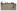 Основной проблемой в настоящее время является привлечение и закрепление специалистов для работы в сельских учреждениях культуры и отдыха, так как специалисты культуры уходят на более высокооплачиваемую работу. В связи с этим недостаточное количество жителей поселения охвачены мероприятиями культурно-досугового характера.2. Приоритеты в сфере реализации подпрограммы 2, цели, задачи, сроки и этапы реализации2.1. Цели и задачи реализации подпрограммы 2Целью реализации подпрограммы 2 является создание условий для удовлетворения культурных потребностей жителей сельского поселения, сохранение и развитие его исторических и культурных традиций. Для достижения поставленной цели необходимо решение следующих задач подпрограммы 2:- Организация культурно-массовых мероприятий на территории сельского поселения;- Создание условий для обеспечения деятельности учреждений культуры, расположенных на территории поселения.2.2 Сроки и этапы реализации подпрограммы 2Этапы реализации подпрограммы 2: 1 этап 2015-2020 гг. 2 этап 2021-2026 гг.3. Обобщенная характеристика основных мероприятий подпрограммы 2Подпрограмма 2 "Организация досуга и обеспечение жителей поселения услугами организаций культуры" включает в себя два основных мероприятия: Основное мероприятие 2.1 «Обеспечение деятельности (оказание услуг) муниципальных учреждений» направлено на решение задачи подпрограммы 2 «Создание условий для обеспечения деятельности учреждений культуры, расположенных на территории поселения».Основное мероприятие 2.2 Мероприятия в рамках подпрограммы "Организация досуга и обеспечение жителей поселения услугами организаций культуры", направлено на решение задачи "Организации культурно- массовых мероприятий на территории сельского поселения".Реализация указанных мероприятий позволит достичь следующего результата:-  увеличить долю участвующих в культурно-досуговых мероприятиях до 80% населения от общего количества.4. Ресурсное обеспечение подпрограммы 2Общий объем ассигнований на реализацию 1 тапа подпрограммы 2 составит 675,0 тыс. рублей, за счет средств бюджета поселения по годам:2015 г - 78,0 тыс.руб - 148,0 тыс.руб – 213,0 тыс.руб - 108,0 тыс.руб - 64,0 тыс.руб - 64,0 тыс.рубОбщий объем ассигнований на реализацию 2 тапа подпрограммы 2 составит  438,3 тыс. рублей, за счет средств бюджета поселения по годам:2021г.-  64,0 тыс. руб.,2022г. 125,0 тыс. руб.,2023г. 111,3 тыс. руб.,2024г. - 46,0 тыс. руб.,2025г. -46,0 тыс. руб.,2026г. -46,0 тыс. руб.Ресурсное обеспечение и прогнозная (справочная) оценка расходов на реализацию мероприятий подпрограмм программы из различных источников финансирования представлены в приложениях №1 и №2.           Объем финансового обеспечения подпрограммы подлежит ежегодному уточнению в рамках подготовки решения о бюджете на очередной финансовый год и плановый период.ПАСПОРТподпрограммы 3 «Обеспечение условий для развития на территории поселения физической культуры и массового спорта"  Общая характеристика сферы реализации подпрограммы 3, основные проблемы и прогноз развития На территории сельского поселения создаются условия для занятия физической культурой и спортом, большое внимание уделяется как массовому, так и любительскому спорту. Для организации спортивно-массовой работы в сельском поселении имеются 20 спортивных сооружений: 11 плоскостных спортивных сооружений, 1 спортивный зал, расположенный в МОУ «Солдатская СОШ». Имеются 8 спортивно-досуговых площадок.На базе спортивных сооружений проводятся различные спортивные мероприятия, в результате которых спортсмены успешно выступают на спартакиадах районного и областного уровня. Несмотря на уже созданные условия, все еще необходимо путём строительства недорогих функциональных спортивных сооружений, максимально приближенных к месту жительства селян, развивать семейный и дворовый спорт.Занятия физической культурой и спортом положительно воздействуют на повышение уровня физического развития, физической подготовленности и спортивного мастерства, выполняют такие важные функции, как: образовательная и познавательная, духовно-нравственная, социально-биологическая адаптация, снижение социальной напряженности, профилактика заболеваемости, правонарушений, борьба с алкоголизмом, курением, наркоманией, отвлечение подростков от иных вредных привычек.На территории Солдатского сельского поселения работают футбольные, волейбольные, баскетбольные секции. Дети увлекаются настольным теннисом, русской лаптой, шахматами. Школьные и молодежные команды поселения являются призерами соревнований по вышеперечисленным видам спорта, проводимых в районе и области.                                                   В зимний период времени жители с удовольствием ездят на соревнования по лыжам, где получают призы и поощрительные грамоты за участие в спортивных мероприятиях. В течение многих лет участники спортивных сборных команд достойно представляли поселение в спортивных соревнованиях. 2. Приоритеты в сфере реализации подпрограммы 3, цели, задачи, сроки и этапы реализации2.1. Цели и задачи реализации подпрограммы 3Целью реализации подпрограммы 3 является формирование здорового образа жизни, развитие массовой физической культуры и спорта.Задачей подпрограммы 3 является организация физкультурно-оздоровительных и спортивных мероприятий на территории сельского поселения.2.2 Сроки и этапы реализации подпрограммы 3Этапы реализации подпрограммы 3: 1 этап 2015-2020 гг. 2 этап 2021-2026 гг.3. Обобщенная характеристика основных мероприятий подпрограммы 3Подпрограмма 3 "Обеспечение условий для развития на территории поселения физической культуры и массового спорта" включает в себя одно основное мероприятие: Основное мероприятие 3.1 «Обеспечение условий для развития на территории сельского поселения физической культуры и спорта" направлено на решение задачи "Организация физкультурно-оздоровительных и спортивных мероприятий на территории сельского поселения ".Реализация указанного мероприятия позволит достичь следующего результата:- увеличить долю участвующих в спортивных мероприятиях до 33% населения от общего количества.4. Ресурсное обеспечение подпрограммы 3.Объем финансового обеспечения подпрограммы 3 за счет средств бюджета поселения составляет 169 тыс.руб., в том числе по годам реализации: - 31,0 тыс.руб - 20,0 тыс.руб - 24,0 тыс.руб - 24,0 тыс.руб - 20,0 тыс.руб - 20,0 тыс.руб2021г. – 20,0 тыс. руб.,2022г. -0,0 тыс. руб.,2023г. - 10 тыс. руб.,2024г.- 0 тыс. руб.,2025г. -0 тыс. руб.,2026г. -0 тыс. руб.Ресурсное обеспечение и прогнозная (справочная) оценка расходов на реализацию мероприятий подпрограмм программы из различных источников финансирования представлены в приложениях №1 и №2.Объем финансового обеспечения подпрограммы подлежит ежегодному уточнению в рамках подготовки решения о бюджете на очередной финансовый год и плановый период.ПАСПОРТ подпрограммы 4 "Обеспечение безопасности жизнедеятельности населения и территории Солдатского сельского поселения".Общая характеристика сферы реализации подпрограммы 4, основные проблемы и прогноз развития Трудоустройство подростков является важным звеном при профилактике детской безнадзорности, преступности и правонарушений.Временное трудоустройство и содействие занятости молодежи носит социально значимый характер, помогает снизить уровень преступности среди подростков, особенно в период летних каникул, приобщить их к труду, способствует воспитанию здорового интереса к жизни и поддержанию материального уровня.Одним из основных направлений данной подпрограммы следует считать трудовую адаптацию молодежи и содействие в трудоустройстве молодых специалистов, решение вопросов занятости, в том числе временной, сезонной, на неполный рабочий день, почасовой. Это позволит смягчить социальные проблемы и частично решить финансовые вопросы.  Важной целью трудоустройства несовершеннолетних граждан является и формирование будущего кадрового потенциала – молодежь получает первые профессиональные навыки еще со школьной скамьи, и, тем самым, решает актуальную социальную задачу по включению молодежи в экономические процессы.В основном несовершеннолетними данной категории востребовано временное трудоустройство на летний период. Но существует достаточно обширная категория несовершеннолетних, которые нуждаются в возможности совмещения работы и учебы. Необходимо широкое информирование и адресная направленность предоставляемой услуги трудоустройства данной категории несовершеннолетних граждан со стороны органов и учреждений, работающих с ними. Рабочее время несовершеннолетних не должно превышать 4 часа в день, что влечет невысокую заработную плату. Немногие работодатели готовы использовать неквалифицированный труд несовершеннолетних. Необходимо привлечение работодателей, готовых предоставить несовершеннолетним рабочие места с учетом их интересов. Основными работодателями по трудоустройству несовершеннолетних граждан остаются администрации городских и сельских поселений.Трудоустройство подростков позволяет прогнозировать получение ими первичных трудовых навыков, навыков взаимодействия в трудовых коллективах. Это неразрывно связанно с профилактикой асоциальных явлений в молодежной среде, особенно среди несовершеннолетних. Подростки не только заняты большую часть дня, но и получают первые, заработанные своим трудом деньги, улучшая, таким образом, свое материальное состояние. 2. Приоритеты в сфере реализации подпрограммы 4, цели, задачи, сроки и этапы реализации2.1. Цели и задачи реализации подпрограммы 4Целью реализации подпрограммы 4 является содействие социальной адаптации, профессиональному становлению и занятости молодежи. Задачей подпрограммы 4 является создание условий для трудоустройства несовершеннолетних в летний период времени.2.2. Сроки и этапы реализации подпрограммы 4Этапы реализации подпрограммы 4: 1 этап 2015-2020 гг.2 этап 2021-2026 гг.3. Обобщенная характеристика основных мероприятий подпрограммы 4Подпрограмма 4 "Обеспечение безопасности жизнедеятельности населения и территории Солдатского сельского поселения" включает в себя одно основное мероприятие. Основное мероприятие 4.1 Мероприятия в рамках подпрограммы "Обеспечение безопасности жизнедеятельности населения и территории сельского поселения", которое направлено на решение задачи "Создание условий для трудоустройства несовершеннолетних в летний период времени».Реализация указанного мероприятия позволит достичь следующего результата:- трудоустроить несовершеннолетних граждан в летний период в количестве 10 человек ежегодно..4. Ресурсное обеспечение подпрограммы  Объем финансового обеспечения подпрограммы 4, за счет средств бюджета поселения составляет -11725,8 тыс. руб., в том числе по годам реализации: - 15,0 тыс.руб - 41,0 тыс.руб - 24,0 тыс.руб - 36,0 тыс.руб - 44,0 тыс.руб -47,0 тыс.руб2021г. –47,0 тыс. руб.,2022 г.– 1020,0 тыс. руб.,2023 г.– 7903,8 тыс. руб.,2024 г.– 1644,0 тыс. руб.,2025г. – 904,0  тыс. руб.,2026г. – 0,00 тыс. руб.Ресурсное обеспечение и прогнозная (справочная) оценка расходов на реализацию мероприятий подпрограмм программы из различных источников финансирования представлены в приложениях №1 и №2.Объем финансового обеспечения подпрограммы подлежит ежегодному уточнению в рамках подготовки решения о бюджете на очередной финансовый год и плановый период.ПАСПОРТ подпрограммы 5 "Поддержка почвенного плодородия и развитие мелиоративных лесонасаждений"1. Общая характеристика сферы реализации подпрограммы 5, основные проблемы и прогноз развития Наличие больших площадей склоновых земель, широкое распространение овражно-балочной сети приводит к почти повсеместному развитию процессов плоскостной и линейной водной эрозии почв, что способствует деградации почв.Около 10 процентов пашни (873,9 га) поселения расположено на склонах с крутизной более 3 градусов и это диктует необходимость осуществления на эродированных и потенциально опасных землях мероприятий по ее предотвращению. К таким мероприятиям относятся посадка противоэрозионных лесных насаждений и полезащитных лесных полос.Подпрограмма развития комплексной мелиорации сельскохозяйственных земель направлена на решение проблемы продовольственной безопасности и создания средствами комплексной мелиорации механизма эффективного использования сельскохозяйственных земель и природных ресурсов независимо от климатических изменений и аномалий.2. Приоритеты в сфере реализации подпрограммы 5, цели, задачи, сроки и этапы реализации.2.1. Цели и задачи реализации подпрограммы 5Целью реализации подпрограммы 5 является защита и сохранение лесных культур на меловых склонах и эрозионно-опасных участках. Задачей подпрограммы 5 является - создание условий для организации работ по высадке и уходу за зелеными насаждениями.2.2 Сроки и этапы реализации подпрограммы 5Этапы реализации подпрограммы 5: 1 этап 2015-2020 гг., 2 этап 2021-2026 гг.3. Обобщенная характеристика основных мероприятий подпрограммы 5Подпрограмма 5 "Поддержка почвенного плодородия и развитие мелиоративных лесонасаждений" включающая в себя одно основное мероприятие: Основное мероприятие 5.1 "Поддержка почвенного плодородия, развитие мелиоративных лесонасаждений", которое направлено на решение задачи "Создание условий для организации работ по высадке и уходу за зелеными насаждениями".Реализация указанного мероприятия позволит достичь следующих результатов:- уменьшение площади эродированных и потенциально опасных земель на 48 га.4. Ресурсное обеспечение подпрограммы 5Объем финансового обеспечения подпрограммы 5 за счет средств областного бюджета   составляет – 27,2 тыс.руб., в том числе по годам реализации: -  27,2 тыс.руб -  0 тыс.руб -  0 тыс.руб -  0 тыс.руб -  0 тыс.руб -  0 тыс.руб.2021 г -  0 тыс.руб2022 г -  0 тыс.руб2023 г -  0 тыс.руб.2024 г -  0 тыс.руб2025 г -  0 тыс.руб.2026 г – 0 тыс. руб.Объем финансового обеспечения подпрограммы подлежит ежегодному уточнению в рамках подготовки решения о бюджете на очередной финансовый год и плановый период. Приложение 1Ресурсное обеспечение и прогнозная (справочная) оценка расходов на реализацию основных мероприятий муниципальной программы «Социально-экономическое развитие Солдатского сельского поселения» из различных источников финансированияПриложение 2Ресурсное обеспечение реализации муниципальной программы «Социально-экономическое развитие Солдатского сельского поселения» за счет средств бюджета Солдатского сельского поселения                                                                                                                                                Приложение 3Система основных мероприятий и показателей муниципальной программы «Социально-экономическое развитие Солдатского сельского поселения»№Наименование муниципальной программы: "Социально-экономическое развитие Солдатского сельского поселения"Наименование муниципальной программы: "Социально-экономическое развитие Солдатского сельского поселения"1Ответственный исполнитель программыАдминистрация Солдатского сельского поселения 2Соисполнители программыАдминистрация Солдатского сельского поселения3Участники программыАдминистрация Солдатского сельского поселения4Подпрограммы программы1. «Развитие жилищно-коммунального хозяйства Солдатского сельского поселения»2."Организация досуга и обеспечение жителей поселения услугами организаций культуры"3."Обеспечение условий для развития на территории поселения физической культуры и массового спорта"4."Обеспечение безопасности жизнедеятельности населения и территории Солдатского сельского поселения"5."Поддержка почвенного плодородия и развитие мелиоративных лесонасаждений".5Цель (цели) программыСоздание благоприятных социально-экономических условий проживания населения 6Задачи программы1.  Повышение уровня благоустройства территории сельского поселения для обеспечения благоприятных условий проживания.2.Создание условий для удовлетворения культурных потребностей жителей сельского поселения, сохранение и развитие его исторических и культурных традиций.3. Формирование здорового образа жизни, развитие массовой физической культуры и спорта4. Содействие социальной адаптации, профессиональному становлению и занятости молодежи5 Защита и сохранение лесных культур на меловых склонах и эрозионно-опасных участках7Сроки и этапы реализации программыI – этап 2015-2020 годы. II – этап 2021-2026 годы.8Объем бюджетных ассигнований программы за счет средств бюджета сельского поселения (с расшифровкой плановых объемов бюджетных ассигнований по годам ее реализации), а также прогнозный объем средств, привлекаемых из других источниковОбщий объем бюджетных ассигнований I-этапа реализации программы составит 22498,23 тыс. рублей, в том числе по годам:за счет бюджета поселения2015 г – 6048,23 тыс. руб – 3188 тыс. руб – 3115 тыс. руб – 4722 тыс. руб – 2566 тыс. руб – 2859тыс. рубОбщий объем бюджетных ассигнований II-этапа реализации программы составит 48998,3 тыс. рублей, в том числе по годам:2021г.  – 2082,0 тыс. руб.,2022 г. – 12350,0 тыс. руб.,2023 г. –21433,3 тыс. руб.,2024 г. – 9104,0 тыс. руб.,2025 г. –2986,0 тыс. руб.,2026 г. – 1043,0 тыс. руб9Конечные результаты программыКомплексное благоустройство 3-х населенных пунктов ежегодно Населенный пункт2014201520162017201820192020202120222023202420252026с.Солдатское743793843893845861861821807786776772774с.Русская Березовка248250250252252262262260255253252250245с.Новая Березовка83838382808888888787878482Трудоспособное население2014201520162017201820192020202120222023202420252026Трудоспособное население554580615652548526534606583564560555550Из них занято:в сельскохозяйственном производстве156177202244160162162162162162162160157в отраслях социальной сферы67758390576163636363636363в ЛПХ32323232141414141412121212в других отраслях299296290286317289295367344327323320318№ п/пНаименование подпрограммы 1 - «Развитие жилищно-коммунального хозяйства Солдатского сельского поселения» (далее подпрограмма 1)Наименование подпрограммы 1 - «Развитие жилищно-коммунального хозяйства Солдатского сельского поселения» (далее подпрограмма 1)1Соисполнитель подпрограммы 1Администрация Солдатского сельского поселения 2Участники подпрограммы 1Администрация Солдатского сельского поселения 3Цель (цели) подпрограммы 1Повышение уровня благоустройства территории сельского поселения для обеспечения благоприятных условий проживания.4Задачи подпрограммы 11. Создание условий для надлежащего благоустройства и озеленения территории сельского поселения.2. Снижение потребления электрической энергии, эксплуатационных затрат на содержание систем наружного освещения.5Сроки и этапы реализации подпрограммы 1I – этап 2015-2020 годы. II – этап 2021-2026 годы.6Объем бюджетных ассигнований подпрограммы 1 за счет средств бюджета сельского поселения (с расшифровкой плановых объемов бюджетных ассигнований по годам ее реализации), а также прогнозный объем средств, привлекаемых из других источниковI – этап: Общий объем ассигнований на реализацию подпрограммы 1 - за счет средств бюджета поселения составит – 21450 тыс.руб., в том числе по годам реализации: - 5897 тыс.руб – 2979тыс.руб - 2854 тыс.руб - 4554 тыс.руб - 2438 тыс.руб - 2728 тыс.рубII – этап: Общий объем ассигнований на реализацию подпрограммы 1 составит 37010,2 тыс. рублей, за счет средств бюджета поселения, по годам:2021 г. – 1951,0 тыс. руб.2022 г. – 11204,0 тыс. руб.2023 г. – 13408,2 тыс. руб.2024 г. – 7414,0 тыс. руб.2025 г. –2036,0 тыс. руб.2026 г. – 997,0 тыс. руб7Конечные результаты подпрограммы 1Улучшение состояния 3-х кладбищ ежегодноУлучшение состояния 4-х мемориальных комплексов ежегодно№ п/пНаименование подпрограммы 2 - "Организация досуга и обеспечение жителей поселения услугами организаций культуры" (далее подпрограмма 2)Наименование подпрограммы 2 - "Организация досуга и обеспечение жителей поселения услугами организаций культуры" (далее подпрограмма 2)1Соисполнитель подпрограммы 2Администрация Солдатского сельского поселения 2Участники подпрограммы 2Администрация Солдатского сельского поселения 3Цель (цели) подпрограммы 2Создание условий для удовлетворения культурных потребностей жителей сельского поселения, сохранение и развитие его исторических и культурных традиций4Задачи подпрограммы 21. Организация культурно-массовых мероприятий на территории сельского поселения. 
2. Создание условий для обеспечения деятельности учреждений культуры, расположенных на территории поселения.                                     5Сроки и этапы реализации подпрограммы 2Этапы реализации подпрограммы 2: 1 этап 2015-2020 гг., 2 этап 2021-2026 гг.6Объем бюджетных ассигнований подпрограммы 2 за счет средств бюджета сельского поселения (с расшифровкой плановых объемов бюджетных ассигнований по годам ее реализации), а также прогнозный объем средств, привлекаемых из других источниковОбщий объем ассигнований на реализацию I – этапа подпрограммы 2 составит 675,0 тыс. рублей, за счет средств бюджета поселения по годам:2015 г - 78,0 тыс.руб - 148,0 тыс.руб - 213,0 тыс.руб - 108,0 тыс.руб - 64,0 тыс.руб - 64,0 тыс.рубОбщий объем ассигнований на реализацию II – этапа подпрограммы 2 составит 438,3 тыс. рублей, за счет средств бюджета поселения по годам:2021г. - 64,0 тыс. руб.,2022г.- 125,0 тыс. руб.,2023г. - 111,3 тыс. руб.,2024г. - 46,0 тыс. руб.,2025г. - 46,0 тыс. руб.,2026г. – 46,0 тыс. руб.7Конечные результаты подпрограммы 2Доля участвующих в культурно-досуговых мероприятиях - 80% населения от общего количества.№ п/пНаименование подпрограммы 3 -  "Обеспечение условий для развития на территории поселения физической культуры и массового спорта"                       (далее подпрограмма 3) Наименование подпрограммы 3 -  "Обеспечение условий для развития на территории поселения физической культуры и массового спорта"                       (далее подпрограмма 3) 1Соисполнитель подпрограммы 3Администрация Солдатского сельского поселения 2Участники подпрограммы 3Администрация Солдатского сельского поселения 3Цель (цели) подпрограммы 3Формирование здорового образа жизни, развитие массовой физической культуры и спорта4Задачи подпрограммы 3Организация физкультурно-оздоровительных и спортивных мероприятий на территории сельского поселения.5Сроки и этапы реализации подпрограммы 3 Этапы реализации подпрограммы 3: 1 этап 2015-2020 гг., 2 этап 2021-2026 гг.6Объем бюджетных ассигнований подпрограммы 3 за счет средств бюджета сельского поселения (с расшифровкой плановых объемов бюджетных ассигнований по годам ее реализации), а также прогнозный объем средств, привлекаемых из других источниковОбщий объем ассигнований на реализацию подпрограммы 3 за счет средств бюджета поселения составит - 139 тыс.руб., в том числе по годам реализации: - 31,0 тыс.руб - 20,0 тыс.руб - 24,0 тыс.руб - 24,0 тыс.руб2019 г - 20,0 тыс.руб - 20,0 тыс.рубОбщий объем ассигнований на реализацию 2 этапа подпрограммы 3 за счет средств бюджета поселения составит -30 тыс.руб., в том числе по годам реализации:2021г. - 20 тыс. руб.,2022г. - 0 тыс. руб.,2023г. - 10 тыс. руб.,2024г. -  0 тыс. руб.,2025г. - 0 тыс. руб.,2026г – 0 тыс. руб.7Конечные результаты подпрограммы 3Доля участвующих в спортивных мероприятиях - 33% населения от общего количества.№ п/пНаименование подпрограммы 4."Обеспечение безопасности жизнедеятельности населения и территории Солдатского сельского поселения" (далее подпрограмма 4)Наименование подпрограммы 4."Обеспечение безопасности жизнедеятельности населения и территории Солдатского сельского поселения" (далее подпрограмма 4)1Соисполнитель подпрограммы 4Администрация Солдатского сельского поселения 2Участники подпрограммы 4Администрация Солдатского сельского поселения 3Цель (цели) подпрограммы 4Содействие социальной адаптации, профессиональному становлению и занятости молодежи4Задачи подпрограммы 4Создание условий для трудоустройства несовершеннолетних в летний период времени5Сроки и этапы реализации подпрограммы 4 Этапы реализации подпрограммы 4: 1 этап 2015-2020 гг., 2 этап 2021-2026 гг.6Объем бюджетных ассигнований подпрограммы 4 за счет средств бюджета сельского поселения (с расшифровкой плановых объемов бюджетных ассигнований по годам ее реализации), а также прогнозный объем средств, привлекаемых из других источниковОбщий объем ассигнований на реализацию I – этапа подпрограммы 4 составит 207,0 тыс. рублей, за счет средств бюджета поселения, в том числе по годам:2015 г - 15,0 тыс.руб - 41,0 тыс.руб - 24,0 тыс.руб - 36,0 тыс.руб - 44,0 тыс.руб - 47,0 тыс.рубОбщий объем ассигнований на реализацию II – этапа подпрограммы 11518,8 тыс. рублей, за счет средств бюджета поселения, в том числе по годам:2021г. –47,0 тыс. руб.,2022 г.–1020,0 тыс. руб.,2023 г.– 7903,8 тыс. руб.,2024 г.–1644,0 тыс. руб.,2025г. – 904,0  тыс. руб.,2026г. – 0,0 тыс. руб.7Конечные результаты подпрограммы 4Количество трудоустроенных несовершеннолетних граждан в летний период до 10 человек ежегодно. № п/пНаименование подпрограммы 5 "Поддержка почвенного плодородия и развитие мелиоративных лесонасаждений" (далее подпрограмма 5)Наименование подпрограммы 5 "Поддержка почвенного плодородия и развитие мелиоративных лесонасаждений" (далее подпрограмма 5)1Соисполнитель подпрограммы 5Администрация Солдатское сельского поселения 2Участники подпрограммы 5Администрация Солдатского сельского поселения 3Цель (цели) подпрограммы 5Защита и сохранение лесных культур на меловых склонах и эрозионно-опасных участках.4Задачи подпрограммыСоздание условий для организации работ по высадке и уходу за зелеными насаждениями5Сроки и этапы реализации подпрограммы 5Этапы реализации подпрограммы 5: 1 этап 2015-2020 гг., 2 этап 2021-2026 гг.6Объем бюджетных ассигнований подпрограммы 5 за счет средств бюджета сельского поселения (с расшифровкой плановых объемов бюджетных ассигнований по годам ее реализации), а также прогнозный объем средств, привлекаемых из других источниковОбщий объем ассигнований на реализацию I– этапа подпрограммы 5 - за счет средств областного бюджета -  27,2 тыс.руб. - 27,2 тыс. руб. -  0 тыс. руб. – 0 тыс. руб -  0 тыс.руб. - 0 тыс.руб. - 0 тыс.руб.Общий объем ассигнований на реализацию II – этапа подпрограммы 5 составит 0,0 тыс. рублей 7Конечные результаты подпрограммы 5Уменьшение площади эродированных и потенциально опасных земель на 48 га. СтатусНаименование муниципальной программы, подпрограммы, основные мероприятияОбъем финансирования, источники финансированияОценка расходов (тыс.рублей)Оценка расходов (тыс.рублей)Оценка расходов (тыс.рублей)Оценка расходов (тыс.рублей)Оценка расходов (тыс.рублей)Оценка расходов (тыс.рублей)Оценка расходов (тыс.рублей)Оценка расходов (тыс.рублей)Оценка расходов (тыс.рублей)Оценка расходов (тыс.рублей)Оценка расходов (тыс.рублей)Оценка расходов (тыс.рублей)Оценка расходов (тыс.рублей)СтатусНаименование муниципальной программы, подпрограммы, основные мероприятияОбъем финансирования, источники финансированияВсего2015г.2016г.2017г.2018г.2019г.2020г.2021г.2022г.2023г.2024г.2025г.2026г.Муниципальная программа"Социально-экономическое развитие Солдатского сельского поселения"ВСЕГО71495,56048,23188,03115,04722,02566,02859,02082,012349,021433,39104,02986,01043,0Муниципальная программа"Социально-экономическое развитие Солдатского сельского поселения"местный бюджет71468,36021,03188,03115,04722,02566,02859,02082,012349,021433,39104,02986,01043,0Муниципальная программа"Социально-экономическое развитие Солдатского сельского поселения"областной бюджет27,227,20,00,00,00,00,00,00,00,00,00,00,0Подпрограмма 1 "Развитие жилищно-коммунального хозяйства Солдатского сельского поселения"ВСЕГО58460,25897,02979,02854,04554,02438,02728,01951,011204,013408,27414,02036,0997,0Подпрограмма 1 "Развитие жилищно-коммунального хозяйства Солдатского сельского поселения"местный бюджет58460,25897,02979,02854,04554,02438,02728,01951,011204,013408,27414,02036,0997,0Подпрограмма 1 "Развитие жилищно-коммунального хозяйства Солдатского сельского поселения"областной бюджет0,0Подпрограмма 2"Организация досуга и обеспечение жителей поселения услугами организаций культуры"ВСЕГО1113,378,0148,0213,0108,064,064,064,0125,0111,346,046,046,0Подпрограмма 2"Организация досуга и обеспечение жителей поселения услугами организаций культуры"местный бюджет1113,378,0148,0213,0108,064,064,064,0125,0111,346,046,046,0Подпрограмма 2"Организация досуга и обеспечение жителей поселения услугами организаций культуры"областной бюджет0,0Подпрограмма 3"Обеспечение условий для развития на территории поселения физической культуры и массового спорта"ВСЕГО169,031,020,024,024,020,020,020,00,010,00,00,00,0Подпрограмма 3"Обеспечение условий для развития на территории поселения физической культуры и массового спорта"местный бюджет169,031,020,024,024,020,020,020,00,010,00,00,00,0Подпрограмма 3"Обеспечение условий для развития на территории поселения физической культуры и массового спорта"областной бюджет0,0Подпрограмма 4"Обеспечение безопасности жизнедеятельности населения и территории Солдатского сельского поселения"ВСЕГО11725,815,041,024,036,044,047,047,01020,07903,81644,0904,00,0Подпрограмма 4"Обеспечение безопасности жизнедеятельности населения и территории Солдатского сельского поселения"местный бюджет11725,815,041,024,036,044,047,047,01020,07903,81644,0904,00,0Подпрограмма 4"Обеспечение безопасности жизнедеятельности населения и территории Солдатского сельского поселения"областной бюджет0,0Подпрограмма 5"Поддержка почвенного плодородия, развитие мелиоративных лесонасажденийВСЕГО27,227,20,00,00,00,00,00,00,00,00,00,00,0Подпрограмма 5"Поддержка почвенного плодородия, развитие мелиоративных лесонасажденийместный бюджет0,0Подпрограмма 5"Поддержка почвенного плодородия, развитие мелиоративных лесонасажденийобластной бюджет27,227,2СтатусНаименование муниципальной программы, подпрограммы, основные мероприятияОтветствен-ный исполнительКод бюджетной классификацииКод бюджетной классификацииКод бюджетной классификацииКод бюджетной классификацииРасходы (тыс.рублей)Расходы (тыс.рублей)Расходы (тыс.рублей)Расходы (тыс.рублей)Расходы (тыс.рублей)Расходы (тыс.рублей)Расходы (тыс.рублей)Расходы (тыс.рублей)Расходы (тыс.рублей)Расходы (тыс.рублей)Расходы (тыс.рублей)Расходы (тыс.рублей)Расходы (тыс.рублей)СтатусНаименование муниципальной программы, подпрограммы, основные мероприятияОтветствен-ный исполнительГРБСРаздел/ подразделКЦСРКВРВсего2015г.2016г.2017г.2018г.2019г.2020г.2021г.2022г.2023г.2024г.2025г.2026г.Муниципальная программа"Социально-экономическое развитие Солдатского сельского поселенияВсего, в том числе:909ХХХ67974,36006,03147,03091,04686,02522,02812,02035,011329,021433,37624,02246,01043,0Муниципальная программа"Социально-экономическое развитие Солдатского сельского поселенияответственный исполнитель - администрация  Солдатского сельского поселения909ХХХ67974,36006,03147,03091,04686,02522,02812,02035,011329,021433,37624,02246,01043,0Подпрограмма 1 "Развитие жилищно-коммунального хозяйства Солдатского сельского поселенияВсего, в том числе:909Х01 1 00 00000Х58460,25897,02979,02854,04554,02438,02728,01951,011204,013408,27414,02036,0997,0Подпрограмма 1 "Развитие жилищно-коммунального хозяйства Солдатского сельского поселенияответственный исполнитель - администрация  Солдатского сельского поселения909Х01 1 00 00000Х58460,25897,02979,02854,04554,02438,02728,01951,011204,013408,27414,02036,0997,0Основное мероприятие 1.1Мероприятия в рамках подпрограммы «Развитие жилищно-коммунального хозяйства Солдатского сельского поселения»Всего, в том числе:909050301 1 01 29990Х36914,05810,02612,02431,04007,01859,02159,01294,06420,06243,03009,01070,00,0Основное мероприятие 1.1Мероприятия в рамках подпрограммы «Развитие жилищно-коммунального хозяйства Солдатского сельского поселения»ответственный исполнитель - администрация  Солдатского сельского поселения909050301 1 01 2999020034615,55810,02612,02431,04007,01859,02159,01294,06420,03944,53009,01070,00,0Основное мероприятие 1.1Мероприятия в рамках подпрограммы «Развитие жилищно-коммунального хозяйства Солдатского сельского поселения»ответственный исполнитель - администрация  Солдатского сельского поселения909050301 1 01 299903002298,50,00,00,00,00,00,00,00,02298,50,00,00,0Основное мероприятие 1.2Межбюджетные трансферты на организацию наружного освещения населенных пунктовВсего, в том числе:909050301 1 01 29990Х5017,071,0296,0290,0357,0389,0416,0432,0360,0403,0640,0666,0697,0Основное мероприятие 1.2Межбюджетные трансферты на организацию наружного освещения населенных пунктовответственный исполнитель - администрация  Солдатского сельского поселения909050301 1 02813405005017,071,0296,0290,0357,0389,0416,0432,0360,0403,0640,0666,0697,0Основное мероприятие 1.3Межбюджетные трансферты на проведение работ по озеленению населенных пунктовВсего, в том числе:909050301 1 01 29990Х6373,016,071,0133,0190,0190,0153,0225,04291,0119,0385,0300,0300,0Основное мероприятие 1.3Межбюджетные трансферты на проведение работ по озеленению населенных пунктовответственный исполнитель - администрация  Солдатского сельского поселения909050301 1 01 299905006373,016,071,0133,0190,0190,0153,0225,04291,0119,0385,0300,0300,0Основное мероприятие 1.3Межбюджетные трансферты на проведение работ по озеленению населенных пунктовсоисполнитель90905030,0Основное мероприятие 1.3Межбюджетные трансферты на проведение работ по озеленению населенных пунктовучастник90905030,0Основное мероприятие 1.4"Обустройство мест массового отдыха населения"Всего, в том числе:909050310156,20,00,00,00,00,00,00,0133,06643,23380,00,0Основное мероприятие 1.4"Обустройство мест массового отдыха населения"ответственный исполнитель - администрация  Солдатского сельского поселения909050301104899205006530,00,00,00,00,00,00,00,0133,03017,03380,00,00,0Основное мероприятие 1.4"Обустройство мест массового отдыха населения"ответственный исполнитель - администрация  Солдатского сельского поселения909050301101L57602003626,20,00,00,00,00,00,00,00,03626,20,00,00,0Основное мероприятие 1.4"Обустройство мест массового отдыха населения"участник90905030,0Подпрограмма 2"Организация досуга и обеспечение жителей поселения услугами организаций культуры"Всего, в том числе:909080101 2 00 00000Х1113,378,0148,0213,0108,064,064,064,0125,0111,346,046,046,0Подпрограмма 2"Организация досуга и обеспечение жителей поселения услугами организаций культуры"ответственный исполнитель - администрация  Солдатского сельского поселения909080101 2 00 00000Х1113,378,0148,0213,0108,064,064,064,0125,0111,346,046,046,0Основное мероприятие 2.1Мероприятия в рамках подпрограммы  "Организация досуга и обеспечение жителей поселения услугами организаций культуры"Всего, в том числе:909080101 2 01 000002001113,378,0148,0213,0108,064,064,064,0125,0111,346,046,046,0Основное мероприятие 2.1Мероприятия в рамках подпрограммы  "Организация досуга и обеспечение жителей поселения услугами организаций культуры"ответственный исполнитель - администрация  Солдатского сельского поселения909080101 2 01 00000200647,066,0133,0201,019,019,019,019,0105,066,00,00,00,0Основное мероприятие 2.1Мероприятия в рамках подпрограммы  "Организация досуга и обеспечение жителей поселения услугами организаций культуры"ответственный исполнитель - администрация  Солдатского сельского поселения909800466,312,015,012,089,045,045,045,020,045,346,046,046,0Подпрограмма 3"Обеспечение условий для развития на территории поселения физической культуры и массового спорта"Всего, в том числе:909110001 3 00 00000Х169,031,020,024,024,020,020,020,00,010,00,00,00,0Подпрограмма 3"Обеспечение условий для развития на территории поселения физической культуры и массового спорта"ответственный исполнитель - администрация  Солдатского сельского поселения909110001 3 00 00000Х169,031,020,024,024,020,020,020,00,010,00,00,00,0Основное мероприятие 3.1Мероприятия в рамках подпрограммы  ""Обеспечение условий для развития на территории поселения физической культуры и массового спорта"Всего, в том числе:909110001 3 01 29990200169,031,020,024,024,020,020,020,00,010,00,00,00,0Основное мероприятие 3.1Мероприятия в рамках подпрограммы  ""Обеспечение условий для развития на территории поселения физической культуры и массового спорта"ответственный исполнитель - администрация   Солдатского сельского поселения909110201 3 01 29990200169,031,020,024,024,020,020,020,00,010,00,00,00,0Подпрограмма 4"Обеспечение безопасности жизнедеятельности населения и территории Солдатского сельского поселения"Всего, в том числе:909Х01 4 00 00000Х8231,80,00,00,00,00,00,00,00,07903,8164,0164,00,0Подпрограмма 4"Обеспечение безопасности жизнедеятельности населения и территории Солдатского сельского поселения"ответственный исполнитель - администрация  Солдатского сельского  поселения909Х01 4 00 00000Х8231,80,00,00,00,00,00,00,00,07903,8164,0164,00,0Основное мероприятие 4.1Мероприятия в рамках подпрограммы  "Обеспечение безопасности жизнедеятельности населения и территории Солдатского сельского поселения"Всего, в том числе:909Х01 4 01 29990Х8231,80,00,00,00,00,00,00,00,07903,8164,0164,00,0Основное мероприятие 4.1Мероприятия в рамках подпрограммы  "Обеспечение безопасности жизнедеятельности населения и территории Солдатского сельского поселения"ответственный исполнитель - администрация  Солдатского сельского поселения909Х01 4 01 29990Х8231,80,00,00,00,00,00,00,00,07903,8164,0164,00,0Основное мероприятие 4.1Мероприятия в рамках подпрограммы  "Обеспечение безопасности жизнедеятельности населения и территории Солдатского сельского поселения"ответственный исполнитель - администрация  Солдатского сельского поселения909040101 4 01 29990300410,10,00,00,00,00,00,00,00,082,1164,0164,00,0Основное мероприятие 4.1Мероприятия в рамках подпрограммы  "Обеспечение безопасности жизнедеятельности населения и территории Солдатского сельского поселения"ответственный исполнитель - администрация  Солдатского сельского поселения90903100104012999080017,00,00,00,00,00,00,00,00,05,06,06,00,0Основное мероприятие 4.1Мероприятия в рамках подпрограммы  "Обеспечение безопасности жизнедеятельности населения и территории Солдатского сельского поселения"ответственный исполнитель - администрация  Солдатского сельского поселения909031001 4 01 299902003498,7154124364447,047,01020,016,71474,0734,00,0Основное мероприятие 4.1Мероприятия в рамках подпрограммы  "Обеспечение безопасности жизнедеятельности населения и территории Солдатского сельского поселения"ответственный исполнитель - администрация  Солдатского сельского поселения909031001402803705007800,0000000,00,00,07800,00,00,00,0Наименованиемуниципальнойпрограммы,подпрограмм,мероприятийСрокреализацииСрокреализацииОтветственныйисполнитель(соисполнитель,участник),ответственныйза реализациюОбщий объем финансирования мероприятия за срок реализациипрограмм,тыс. рублейНаименование показателя, единицаизмеренияЗначение показателя конечного и непосредственного результата по годам реализацииЗначение показателя конечного и непосредственного результата по годам реализацииЗначение показателя конечного и непосредственного результата по годам реализацииЗначение показателя конечного и непосредственного результата по годам реализацииЗначение показателя конечного и непосредственного результата по годам реализацииЗначение показателя конечного и непосредственного результата по годам реализацииЗначение показателя конечного и непосредственного результата по годам реализацииЗначение показателя конечного и непосредственного результата по годам реализацииЗначение показателя конечного и непосредственного результата по годам реализацииЗначение показателя конечного и непосредственного результата по годам реализацииЗначение показателя конечного и непосредственного результата по годам реализацииЗначение показателя конечного и непосредственного результата по годам реализацииЗначение показателя конечного и непосредственного результата по годам реализацииНаименованиемуниципальнойпрограммы,подпрограмм,мероприятийначалозавершениеОтветственныйисполнитель(соисполнитель,участник),ответственныйза реализациюОбщий объем финансирования мероприятия за срок реализациипрограмм,тыс. рублейНаименование показателя, единицаизмеренияЗначение показателя конечного и непосредственного результата по годам реализацииЗначение показателя конечного и непосредственного результата по годам реализацииЗначение показателя конечного и непосредственного результата по годам реализацииЗначение показателя конечного и непосредственного результата по годам реализацииЗначение показателя конечного и непосредственного результата по годам реализацииЗначение показателя конечного и непосредственного результата по годам реализацииЗначение показателя конечного и непосредственного результата по годам реализацииЗначение показателя конечного и непосредственного результата по годам реализацииЗначение показателя конечного и непосредственного результата по годам реализацииЗначение показателя конечного и непосредственного результата по годам реализацииЗначение показателя конечного и непосредственного результата по годам реализацииЗначение показателя конечного и непосредственного результата по годам реализацииЗначение показателя конечного и непосредственного результата по годам реализацииНаименованиемуниципальнойпрограммы,подпрограмм,мероприятийначалозавершениеОтветственныйисполнитель(соисполнитель,участник),ответственныйза реализациюОбщий объем финансирования мероприятия за срок реализациипрограмм,тыс. рублейНаименование показателя, единицаизмерения2015год2016год2017год2018год2019год2020год2021год2022год2023год2024год2025год2025год2026год"Социально-экономическое развитие Солдатского сельского поселения"20152026Администрация Солдатского сельского поселения67974,3Подпрограмма 1«Развитие жилищно-коммунального хозяйства Солдатского сельского поселения»2015 2026 Администрация Солдатского сельского поселения58460,2Основное мероприятие 1.1"Развитие жилищно-коммунального хозяйства"2015 2026 36914,0Сокращение численности бродячих собак ежегодно, голов 551010--------Основное мероприятие 1.1"Развитие жилищно-коммунального хозяйства"2015 2026 36914,0Благоустройство 3-х кладбищ ежегодно, ед.3333333333333Основное мероприятие 1.1"Развитие жилищно-коммунального хозяйства"2015 2026 36914,0Ремонт и содержание 4-х памятников ежегодно, ед.4444444444444Основное мероприятие 1.2"Межбюджетные трансферты на организацию наружного освещения населенного пункта"201520265017,0Количество замененных ламп наружного освещения, шт.*за 2015-2026г.10121520----110150150150150Основное мероприятие 1.3«Межбюджетные трансферты на проведение работ по озеленению населенных пунктов»201520266373,0Количество высаженных саженцев к 2026 году (шт)*за 2015-2026 г1500150017001700---------Основное    мероприятие 1.4 «Обустройство мест массового  отдыха населения      2023202610156,2Основное    мероприятие 1.5   «Реализация мероприятий по комплексному развитию сельских территорий»    20232026Подпрограмма 2"Организация досуга  и обеспечение жителей поселения услугами организаций культуры"20152026Администрация Солдатского сельского поселения1113,3Основное мероприятие 2.1."Обеспечение деятельности (оказание услуг) муниципальных учреждений(организаций)"Основное мероприятие 2.2."Организация досуга и обеспечение жителей поселения услугами организацией культуры"20152026 1113,3Доля населения, участвующего в культурно-досуговых мероприятиях от общего количества, %   55606570758080808080808080Основное мероприятие 2.1."Обеспечение деятельности (оказание услуг) муниципальных учреждений(организаций)"Основное мероприятие 2.2."Организация досуга и обеспечение жителей поселения услугами организацией культуры"20152026 Доля населения, участвующего в культурно-досуговых мероприятиях от общего количества, %   55606570758080808080808080Подпрограмма 3."Обеспечение условий для развития на территории поселения физической культуры и массового спорта"20152026 Администрация Солдатского сельского поселения169,0Основное мероприятие 3.1.«Обеспечение условий для развития на территории поселений физической культуры и массового спорта»20152026 169,0Доля населения, участвующего в спортивных мероприятиях от общего количества, %20232527303333333333333333Подпрограмма 4."Обеспечение безопасности жизнедеятельности населения и территории Солдатского сельского поселения "20152026 Администрация Солдатского сельского поселения8231,8Основное мероприятие 4.1.Мероприятия в рамках подпрограммы «Обеспечение безопасности жизнедеятельности населения и территории сельского поселения»20152026 8231,8Количество трудоустроенных несовершеннолетних граждан в летний период  * за 2015-2026 г 55667910106356505040Подпрограмма 5."Поддержка почвенного плодородия и развитие мелиоративных насаждений"2015г.2026 г.Администрация Солдатского сельского поселения27,2Основное мероприятие 5.1."Поддержка почвенного плодородия, развитие мелиоративных лесонасаждений"2015г.2026г.Администрация Солдатского сельского поселения Уменьшение площади эродированных и потенциально опасных земель- 48 га * за 2015-2026 г48